UNIVERSIDAD AUTONOMA AGRARIA ANTONIO NARRO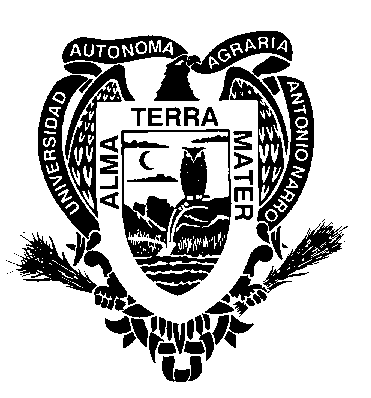 DIVISIÓN DE INGENIERÍADEPARTAMENTO DE ESTADÍSTICA Y CÁLCULO                                                             PROGRAMA ANALÍTICOFecha de elaboración: 30 de octubre 1995Fecha de actualización: Septiembre 2004Fecha de actualización: Febrero 2017DATOS DE IDENTIFICACIÓN: 2. OBJETIVO GENERALEl curso de Ecuaciones Diferenciales y Programación Lineal ayuda a los estudiantes a comprender la naturaleza y el significado de las Ecuaciones Diferenciales y Programación Lineal, ya que esta materia, de hecho, es determinante para realizar un estudio más completo en áreas como la Agronomía, Biología y Economía. Además de ayudar a desarrollar una mente analítica que aplicará en su desempeño profesional.3. METAS EDUCACIONALESEl alumno al final del curso será capaz de:Comprender que las Ecuaciones Diferenciales son la piedra angular de materias como la física y la Ingeniería.Entender que hay varias técnicas para resolver Ecuaciones Diferenciales de primer orden y primer grado.Aprender métodos para resolver Ecuaciones Diferenciales Homogéneas y no Homogéneas con coeficientes constates variables.Realizar operaciones con matrices (suma, resta, multiplicación, inversa, etc.,)Aplicar los métodos de solución de programación lineal a un problema tanto teórico como práctico.4. TEMARIOCapítulo I. INTRODUCCIÓN A LAS ECUACIONES DIFERENCIALESDefiniciones básicas y terminológicasEcuación diferencial de una familia de curvasAlgunos orígenes físicos de las ecuaciones diferencialesCapítulo II. ECUACIONES DIFERENCIALES DE PRIMER ORDEN Y PRIMER GRADO       2.1 Variables separables        2.2 Ecuaciones Homogéneas       2.3 Ecuaciones exactas       2.4 Ecuaciones lineales       2.5 Aplicaciones de las ecuaciones diferencialesCapítulo III. ECUACIONES DIFERENCIALES LINEALES DE ORDEN SUPERIOR.        3.1 Problemas de valor inicial y problemas de valores de frontera        3.2 Dependencia lineal e independencia lineal        3.3 Soluciones de ecuaciones lineales        3.4 Ecuaciones lineales homogéneas con coeficientes constantes.              3.4.1 La ecuación auxiliar              3.4.2 Ecuación de orden superior        3.5 Resolución de una ecuación lineal no homogénea              3.5.1 Método de los coeficientes indeterminados.Capítulo IV. ECUACIONES DIFERENCIALES CON COEFICIENTES VARIABLES         4.1 La ecuación de Cauchy-Euler.              4.1.1 Método de solución Capítulo V. LA TRANSFORMADA DE LAPLACEDefinición de transformación de LaplacePropiedades de la transformación de LaplaceTransformación inversa de Laplace.Solución de las ecuaciones diferenciales lineales con coeficientes constantes por la transformación de Laplace.Transformación de Laplace de derivadas.Solución del problema de valor inicialCapítulo VI. PROGRAMACIÓN LINEAL          6.1 Introducción           6.2 Historia de la programación lineal           6.3 Estructura de un problema de programación lineal                 6.3.1 Función objetivo                  6.3.2 Maximizar                  6.3.3 Minimizar                 6.3.4 Restricciones de la función objetivo                 6.3.5 Restricciones explicitas                 6.3.6 Restricciones implícitas       6.4 Limitaciones de la programación lineal       6.5 Ejemplos de formulación de un problema de programación lineal       6.6 Métodos de resolución de un problema de programación lineal               6.6.1 Solución gráfica              6.6.2 Solución al planteamiento de problemas de programación lineal        6.7 Algoritmo del método simplex              6.7.1 Base algebraica del simple              6.7.2 Significado de las variables de Holgura              6.7.3 Solución al planteamiento de problemas de programación lineal5. PRCEDIMIENTO DE ENSEÑANZA Y APRENDIZAJEEl desarrollo del curso está basado en 75 horas, el cual se desarrollará mediante el aspecto teórico con ejercicios en el salón de clase, trabajos extra-clase de investigación complementarios, solución de problemas en computadora y exámenes parciales durante el semestre, utilizando lo siguiente:Pizarrón, computadora y software de matemáticas, cañón electrónico.Exposición de clase, análisis de temas, investigación bibliográficaPara el completo logro de los objetivos del curso se requiere que el cumpla con las siguientes acciones:Asistir puntualmente a cada sesión de clase.Resolver puntualmente las tareas asignadas.Involucrarse en la dinámica de la clase con objeto de que optimice su aprovechamiento Haga uso de la bibliografía propuesta, estudiando previamente el tema a desarrollar en la siguiente clase.Investigue cuáles son las técnicas de estudio, las practique y las useInvestigue algún software de aplicación en la materia y resuelva problemas utilizándolo El docente deberá:Motivar la inducción a los temas nuevos dando una panorámica del mismo, su relación con los temas ya tratados, señalando los tipos de problemas que se resolverán y las aplicaciones potenciales del mismo.Repasar el material correspondiente a los temas que comprenderá el examen.Aplicar un mínimo de 6 exámenes parciales sin descuidar la evaluación continua.Involucrar al alumno en el proceso de enseñanza-aprendizaje, de tal manera que participe activamente empleando algunos de los procedimientos didácticos aplicables en cada casoAsignar las tareas que se mencionan en las cartas descriptivas.Elaborar material didáctico acorde a los temas que se están tratando.EVALUACIÓN La evaluación del curso se sujetará a la reglamentación universitaria vigente, teniendo en cuenta que dicha evaluación debe ser continua y aplicable a todos y cada una de las fases del proceso educativo, comprendiendo lo siguiente:El porcentaje para exentar y el valor de los exámenes posteriores se sujeta al reglamente universitario vigente y aprobado debidamente por el H. Consejo UniversitarioBIBLIOGRAFÍA BÁSICAZill, Dennis G. 1997. Ecuaciones Diferenciales con Aplicación, México. D. F. G. E: Iberoamericana. 3ª Edición. Marcus, D. A. 1993. Ecuaciones Diferenciales. México, D. F. Editorial C.E.C.S.A. Primera Edición.Henry R. 2008. Ecuaciones diferenciales: una introducción moderna. Editorial Reverte. ISBN	8429151621, 9788429151626. 464 pp.Caicedo A., Ospina L., P. 2010. Métodos Para la Resolución de Ecuaciones Diferenciales Ordinarias. Editorial ELIZCOM S.A.S. ISBN	9584478583, 9789584478580. 285 pp. BIBLIOGRAFÍA COMPLEMENTARIAGrossman S. l. 1984. Ecuaciones Diferenciales con Aplicaciones, México. D. F. Fondo educativo iberoamericano. 2ª Edición. Yamane Taro. 1996. Matemáticas para economistas. México. D. F. Editorial Ariel. 4ª EdiciónGarcía-Daniel Gómez. 1993. Programación Lineal, Saltillo. México. PROGRAMA ELABORADO POR:M.C. Roberto Coronado NiñoPROGRAMA ACTUALIZADO POR:            M.C. Sergio Sánchez Martínez.            M.C. Gerardo Sánchez MartínezPrograma aprobado por la Academia de Matemáticas del Departamento de Estadística y Cálculo, División de Ingeniería. Septiembre de 2004.INTEGRANTES DE LA ACADEMIA DE MATEMÁTICASPOR LA ACADEMIA DE MATEMÁTICASREVISIÓN DEL PROGRAMA POR PARTE DE LA ACADEMIA DE LAS CARRERAS DE INGENIERO MECANICO AGRICOLA E INGENIERO AGRONOMO EN IRRIGACIÓN.SEPTIEMBRE DE 2004DISPONIBLE EN INTERNET:http://www.uaaan.mx/academic/Decsitio/PROGL.htmlNombre del curso:                                   Ecuaciones diferencialesDepartamento que la imparte:Estadística y CálculoClave:DEC-415No horas de teoría:                             5 horas por semanaNo de horas de práctica:                     0No de créditos:10Carrera:I.A.I.; I.M.A. 2° Sem. Parasitología, I.Ag.Am (obligatoria) Pre-requisito:Álgebra General, Matemáticas para ingeniería, Cálculo Diferencial e Integral DEC-4051er  Examen parcial…………………………20 %2do Examen parcial…………………………20 %3er  Examen parcial…………………………20 %4°     Examen parcial………………………...20 %5°     Examen parcial…………………………20 %Total100 %Ing. Santiago A. Hernández ValdésMC Alberto Rodríguez HernándezIng. Armando González RiveraMC Raúl Cesar González RiveraIng. José Manuel Nieto RobledoIng. Manuel de León GámezIng. Carlos Rodríguez VélezMC. Juan Homero Soto ZúñigaMC. Sergio Sánchez MartínezMC. Gerardo Sánchez MartínezMC. Víctor Cantú HernándezMC. Daniel Gómez GarcíaMC. GERARDO SÁNCHEZ MARTÍNEZMC. SERGIO SÁNCHEZ MARTÍNEZCOORDINADORSECRETARIOVoBOING. MANUEL DE LEON GAMEZJEFE DEL DEPARTAMENTO DE ESTADÍSTICA Y CÁLCULO